SOLICITUD DE REVÁLIDA TECNÓLOGOS CETP-UTU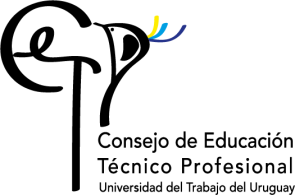 TECNÓLOGO:       ORIENTACIÓN:       SEDE:       PLAN:       FECHA DE SOLUCITUD:   /   /    N°Nombres y ApellidosCédula de IdentidadEstudios aprobadosReválidas solicitadasReválidas otorgadas